St. Ambrose Catholic Church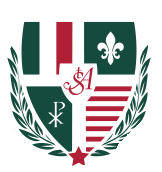 Baptism Request Form(Donation gift of $20 towards the church)Date of Baptism Class Attended:  	Scheduled Baptism Date:  Parish Registered:  	Parish Envelope No:  If not a parishioner, a letter from your Pastor is required before baptism class can be scheduled.*************************************Child's Information*************************************Child Last Name:  	First:  	Middle:  Date of Birth:  	Place of Birth (City/State):  *************************************Parents Information*************************************Father's Name:  				Religion:  Place of Confirmation:  		Date:  Mother’s Name, including Maiden Name:  	Religion:  Place of Confirmation:  		Date:  Place of Marriage:  		Date:  If not married, willing to explore marriage preparation?   Yes   NoIf not in a Catholic Church, willing to validate marriage?   Yes   NoHome Address:  	City:  	State:    Zip:  Phone Number:  	Email:  ************************************Sponsors’ Information************************************Sponsor 1 Name:  			Religion:  If Catholic, name of parish:  Sponsor 2 Name:  			Religion:  If Catholic, name of parish:  Sponsor must be:Only one male sponsor (Godparent) or one female sponsor, or one of each.At least 16 years old.A Catholic who has been confirmed, has already received the sacrament of Eucharist, and who leads a life of faith.A baptized person who belongs to a non-Catholic ecclesial community may not participate except together with a Catholic sponsor (Godparent) and then only as a witness. Someone other than the father or mother of the one being baptized.*********************************Office Use Only Information*********************************Presider:						Baptismal  Date: